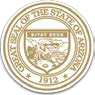 APPLICATION FOR SENATE PAGEARIZONA STATE SENATE 1700 WEST WASHINGTON STREET PHOENIX, ARIZONA 85007-2890APPLICATION DATE:   	NAME:   	ADDRESS:					 STREET	CITY	STATE	ZIPPRIMARY PHONE: 		SECONDARY PHONE: 	_E-MAIL ADDRESS: 	ARE YOU AVAILABLE TO WORK LATE HOURS WHEN REQUIRED?  	HAVE YOU SERVED IN THE MILITARY SERVICE?  	DO YOU HAVE A VALID ARIZONA DRIVER’S LICENSE? 		HAS IT EVER BEEN SUSPENDED/REVOKED?  	HAVE YOU EVER BEEN CONVICTED OF A FELONY? 		SPECIFY:  	LIST LANGUAGES YOU SPEAK FLUENTLY OTHER THAN ENGLISH?  	PLEASE INDICATE THE POSITION/S FOR WHICH YOU ARE APPLYING.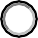 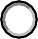 FULL TIMEPART TIME	IF PART TIME, PLEASE CIRCLE THE DAYS OF THE WEEK YOU ARE AVAILABLE TO WORK. MONDAY	TUESDAY	WEDNESDAY	THURSDAY	FRIDAYLIST THREE PERSONAL REFERENCES (NOT RELATIVES OR EMPLOYERS), TWO OF WHOM ARE ARIZONA RESIDENTS WHO HAVE KNOWN YOU WELL DURING THE PAST YEAR.(APPLICANTS SHOULD COMPLETE BACK PAGE)PLEASE LIST COLLEGE CREDITS, DEGREES, PROFESSIONAL LICENSES, AND ACTIVITIES (HOBBIES, CLUBS, AWARDS, ETC.).HOW DID YOU HEAR ABOUT THE ARIZONA STATE SENATE PAGE PROGRAM?   	NOTE: APPLICANTS MAY ALSO ATTACH A RESUME (OPTIONAL, BUT RECOMMENDED) TO THIS APPLICATION.LIST EMPLOYMENT RECORD CHRONOLOGICALLY BEGINNING WITH MOST RECENT. GIVE COMPLETE AND FULL ADDRESS AND TELEPHONE NUMBER. PLEASE COMPLETE SECTION EVEN IF YOU ARE ALSO SUBMITTING A RESUME.APPLICANT SIGNATUREPLEASE MAIL COMPLETED APPLICATIONS TO:JENNA LYON, DEPUTY SERGEANT AT ARMS, ARIZONA STATE SENATE SUBMIT BY POSTAL MAIL OR EMAIL: JLYON@AZLEG.GOVNAME AND ADDRESSTELEPHONEOCCUPATIONNAME OF SCHOOL AND LOCATIONDATES/FROM-TOGRADUATED?PLEASE PRINTDATES/ FROM-TOEMPLOYER, JOB TITLE & ADDRESSTELEPHONENUMBER